Številka: 	110-6/2022Datum: 		14.6.2022Občina Jesenice na podlagi 58. člena Zakona o javnih uslužbencih-ZJU (Ur. list RS, št. 63/07–UPB-3 s spr.) objavlja javni natečaj za zasedbo prostega uradniškega delovnega mesta št. 76: VIŠJI SVETOVALEC ZA GRADBENE ZADEVE NA KOMUNALNI DIREKCIJI,ki se opravlja v nazivih višji svetovalec II in I   (šifra naziva: C027010)Kandidati, ki se bodo prijavili na prosto delovno mesto, morajo izpolnjevati naslednje pogoje: imeti morajo izobrazbo gradbene, strojne ali arhitekturne smeri in sicer:visokošolsko strokovno izobrazbo (prejšnja) – 16202visokošolsko strokovno izobrazbo – 16203visokošolsko univerzitetno izobrazbo – 16204najmanj 5 let delovnih izkušenj, opravljen strokovni izpit iz upravnega postopka,opravljeno obvezno usposabljanje za imenovanje v naziv, znanje uradnega jezika,imeti morajo državljanstvo Republike Slovenije ,ne smejo biti pravnomočno obsojeni zaradi naklepnega kaznivega dejanja, ki se preganja po uradni dolžnosti in ne smejo biti obsojeni na nepogojno kazen zapora v trajanju več kot šest mesecev; zoper njih ne sme biti vložena pravnomočna obtožnica zaradi naklepnega kaznivega dejanja, ki se preganja po uradni dolžnosti. Kot delovne izkušnje se šteje delovna doba na delovnem mestu, za katero se zahteva ista stopnja izobrazbe in čas pripravništva v isti stopnji izobrazbe, ne glede na to, ali je bilo delovno razmerje sklenjeno oziroma pripravništvo opravljeno pri istem ali pri drugem delodajalcu. Za delovne izkušnje se štejejo tudi delovne izkušnje, ki jih je javni uslužbenec pridobil z opravljanjem del na delovnem mestu, za katero se zahteva za eno stopnjo nižja izobrazba, razen pripravništva v eno stopnjo nižji izobrazbi. Kot delovne izkušnje se upošteva tudi drugo delo na enaki stopnji zahtevnosti, kot je delovno mesto, za katero oseba kandidira, pri čemer se upošteva čas opravljanja takega dela in stopnja izobrazbe. Delovne izkušnje se dokazujejo z verodostojnimi listinami, iz katerih sta razvidna čas opravljanja dela in stopnja izobrazbe.Zahtevane delovne izkušnje se skrajšajo za tretjino v primeru, da ima kandidat univerzitetno izobrazbo ali visoko strokovno izobrazbo s specializacijo oziroma magisterijem znanosti.V kolikor izbrani kandidat ne bo imel opravljenega obveznega usposabljanja za imenovanje v naziv, ga bo moral opraviti najpozneje v enem letu od sklenitve pogodbe o zaposlitvi, na katero ga bo napotil predstojnik, v skladu s prvim odstavkom 89. člena Zakona o javnih uslužbencih.V kolikor izbrani kandidat ne bo imel opravljenega strokovnega izpita iz upravnega postopka, ga bo moral opraviti v roku treh mesecev od sklenitve pogodbe o zaposlitvi. Delovno področje:organiziranje medsebojnega sodelovanja in sodelovanja z drugimi organi; sodelovanje pri oblikovanju sistemskih rešitev in drugih najzahtevnejših gradiv; samostojna priprava zahtevnih analiz, informacij, poročil in drugih zahtevnih gradiv; vodenje in odločanje v zahtevnih upravnih postopkih na I. stopnji;naloge v zvezi s pridobivanjem zemljišč;naloge v zvezi s pripravo odlokov in drugih aktov s področja komunalne dejavnosti;samostojna priprava in vodenje razvojnih projektov in investicij;spremljanje dejavnosti gospodarskih javnih služb,skrb za strokovnost in popolnost gradiv, ki jih obravnava občinski svet,koordiniranje strokovnih nalog, ki jih za občino opravljajo pravne in fizične osebe;vodenje postopka določitve komunalnega prispevka;izvajanje nadzora pri investicijah;samostojno opravljanje drugih zahtevnejših nalog.Prijava (prijavni obrazec je priložen besedilu javnega natečaja) mora vsebovati:obrazec za prijavo, ki je priloga tega javnega natečaja, in iz katerega mora biti razvidno: izpolnjevanje pogoja glede zahtevane izobrazbe (razvidna mora biti stopnja in smer izobrazbe, datum (dan, mesec, leto) zaključka izobraževanja ter ustanova, na kateri je bila izobrazba pridobljena); kandidat lahko priloži tudi fotokopijo diplome,izpolnjevanje pogoja glede zahtevanih delovnih izkušenj (opis naj vsebuje navedbo delodajalca, skupen čas trajanja dela, kandidat naj navede datum (dan, mesec, leto) sklenitve in datum (dan, mesec, leto) prekinitve delovnega razmerja pri posameznem delodajalcu, ter kratko opiše delo ( z navedbo stopnje zahtevnosti del in nalog, npr. ali gre za 5.,6.,7. stopnjo zahtevnosti oz. ravni), ki ga je opravljal pri tem delodajalcu),pisno izjavo o opravljenem usposabljanju za imenovanje v naziv (če ga je kandidat opravil) oz. fotokopijo potrdila o opravljenem usposabljanju,pisno izjavo o opravljenem strokovnem izpitu iz upravnega postopka (če ga je kandidat opravil) oz. fotokopijo potrdila o opravljenem strokovnem izpitu,pisno izjavo o znanju uradnega jezika,izjavo kandidata, daje državljan Republike Slovenije,ni bil pravnomočno obsojen zaradi naklepnega kaznivega dejanja, ki se preganja po uradni dolžnosti, in da ni bil obsojen na nepogojno kazen zapora v trajanju več kot šest mesecev,zoper njega ni bila vložena pravnomočna obtožnica zaradi naklepnega kaznivega dejanja, ki se preganja po uradni dolžnosti,izjavo, da za namen tega natečajnega postopka dovoljuje Občini Jesenice pridobitev podatkov iz prejšnje točke iz uradne evidence.Zaželjeno je, da prijava vsebuje tudi kratek življenjepis, ter da kandidat v tej navede tudi druga znanja in veščine, ki jih je pridobil. V izbirni postopek se bodo v skladu z 21. členom Uredbe o postopku za zasedbo delovnega mesta v organih državne uprave in v pravosodnih organih (Uradni list RS, št. 139/06 s spr.) uvrstili le kandidati, ki izpolnjujejo natečajne pogoje. Natečajna komisija bo preverila izpolnjevanje pogojev prijavljenih kandidatov na podlagi priloženih in pridobljenih potrdil, dokazil in izjav. Izbirni postopek bo potekal v dveh fazah, kjer se bo v prvi fazi upoštevalo predvsem izpolnjevanje formalnih pogojev. Kandidati, ki bodo izpolnjevali formalne pogoje, bodo uvrščeni v drugi krog izbirnega postopka in bodo povabljeni na osebni razgovor.Izbrani kandidat bo delo opravljal v prostorih Občine Jesenice, C. železarjev 6, Jesenice, v nazivu višji svetovalec II, z možnostjo napredovanja  v naziv višji svetovalec I. Delovno razmerje bo sklenjeno za nedoločen čas, s 3-mesečnim poskusnim delom, ter s polnim delovnim časom.Kandidati vložijo prijave v pisni obliki, ki jo pošljejo v zaprti ovojnici z označbo " javni natečaj , št. 110-6/2022 – višji svetovalec za gradbene zadeve na KD« na naslov: Občina Jesenice, Cesta železarjev 6, 4270 Jesenice in sicer v roku 10 dni po objavi na spletni strani Občine Jesenice ter na Zavodu RS za zaposlovanje, to je do 24/6-2022. Za pisno obliko prijave šteje tudi elektronska, poslana na naslov: obcina.jesenice@jesenice.si, pri čemer veljavnost prijave ni pogojena z elektronskim podpisom. Kandidati bodo o izbiri pisno obveščeni. Informacije o izvedbi javnega natečaja lahko dobite na telefonski številki 04 5869 231 pri Alenki Justin. Obvestilo o končanem postopku bo objavljeno na spletni strani Občine Jesenice www.jesenice.si.V besedilu javnega natečaja uporabljeni izrazi, zapisani v moški spolni slovnični obliki, so uporabljeni kot nevtralni za ženske in moške. 								Župan									Blaž RačičŠtevilka: 	110-6/2022Datum: 		PRIJAVA NA JAVNI NATEČAJ ZA DELOVNO MESTO VIŠJEGA SVETOVALCA ZA GRADBENE ZADEVE NA KOMUNALNI DIREKCIJI  JUNIJ 2022Osebni podatki:2.) Izobrazba (izpolnite podatke o vseh izobrazbah, ki ste jih pridobili):*Prosimo, da izpolnite podatke o vseh ravneh izobrazbe, ki ste jih pridobili (glej tabelo spodaj)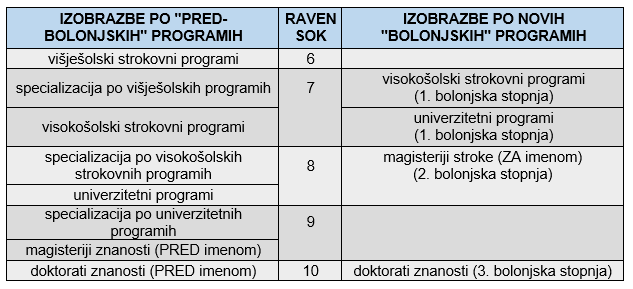 3.) Zaposlitve (navedite vse svoje prejšnje zaposlitve v kronološkem vrstnem redu od trenutne oz. zadnje do prve):4.) Funkcionalna znanja:Opravljeni izpiti:b) Delo z računalnikom:c) Znanje tujih jezikov :d) Druga znanja in veščine:5.) Razlogi, zaradi katerih ste se odločili, da kandidirate za razpisano delovno mesto:6.) Kratek življenjepis:7.) Priloge (navedite kaj prilagate vlogi):S podpisom soglašam, da lahko občina osebne podatke obdeluje z namenom izvedbe postopka javnega razpisa za to prosto delovno mesto. Občina bo hranila in varovala osebne podatke skladno z roki, določenimi v klasifikacijskem načrtu občine, in na primeren način, tako da ne bo prišlo do morebitnih neupravičenih razkritij podatkov nepooblaščenim osebam. Občina bo omogočila obdelavo oziroma posredovanje osebnih podatkov izključno naslednjim pooblaščenim uporabnikom (pooblaščeni zaposleni občine, pooblaščene osebe, ki obdelujejo osebne podatke pri pogodbenem obdelovalcu  občine, osebe, ki izkažejo pooblastilo za dostop do osebnih podatkov v okviru zakona oziroma podzakonskih predpisov). Seznanjen/a sem, da imam glede osebnih podatkov, ki se nanašajo name, pravico seznanitve, dopolnitve, popravka, omejitve obdelave, izbrisa, prenosljivosti in ugovora (vključno s pravico do pritožbe pri Informacijskem pooblaščencu in sodnim varstvom pravic).Podrobnejše informacije o tem, kako občina ravna z osebnimi podatki, so na voljo na preko kontaktnih podatkov pooblaščene osebe za varstvo osebnih podatkov: e-pošta: ines.dvorsak@jesenice.si.siPodpis kandidata: __________________________IZJAVA O IZPOLNJEVANJU POGOJEVSpodaj podpisani/-aIME IN PRIIMEK: 		____________________________________EMŠO:			____________________________________Stalno prebivališče:	____________________________________Začasno prebivališče:	____________________________________Državljanstvo:		____________________________________izjavljam, da:so vsi podatki, ki sem jih navedel/la v vlogi za zaposlitev in na tem obrazcu, resnični, točni in popolni;sem državljan/ka Republike Slovenije;izpolnjujem pogoje glede delovnih izkušenj;izpolnjujem pogoje glede zahtevane izobrazbe;izpolnjujem pogoj glede znanja uradnega jezika; nisem bil/a pravnomočno obsojen/na zaradi naklepnega kaznivega dejanja, ki se preganja po uradni dolžnosti;nisem bil/a obsojen/a na nepogojno kazen zapora v trajanju več kot šest mesecev;zoper mene ni vložena pravnomočna obtožnica zaradi naklepnega kaznivega dejanja, ki se preganja po uradni dolžnosti.Hkrati izrecno dovoljujem in soglašam, da za namen tega natečajnega postopka Občina Jesenice pridobi podatke iz uradnih evidenc.Kraj in datum:_________________				_________________________								(podpis)Ime:Priimek:Datum rojstva:Naslov: (ulica, številka, poštna številka, kraj)Naslov za vročanje pošte, če je drugačen od stalnega:Naslov: (ulica, številka, poštna številka, kraj)Naslov za vročanje pošte, če je drugačen od stalnega:Telefonska številka:Elektronski naslov:Naziv ustanovePridobljeni naziv Datum zaključka (dan/mesec/leto)Stopnja izobrazbe12345Trenutna oz. zadnja zaposlitevTrenutna oz. zadnja zaposlitevNaziv in naslov delodajalca:Obdobje zaposlitve:Naziv in naslov delodajalca:Od (dan/mesec/leto):         Do (dan/mesec/leto):Skupaj (let / mesecev): Naziv delovnega mesta:  Naziv delovnega mesta:  Zahtevana stopnja izobrazbe: Zahtevana stopnja izobrazbe: Opis del in nalog:Opis del in nalog:Vrsta dela (delovno razmerje, pogodba o delu, avtorska pogodba, študentsko delo…):  Vrsta dela (delovno razmerje, pogodba o delu, avtorska pogodba, študentsko delo…):  Prejšnja zaposlitevPrejšnja zaposlitevNaziv in naslov delodajalca:Obdobje zaposlitve:Naziv in naslov delodajalca:Od (dan/mesec/leto):         Do (dan/mesec/leto):Skupaj (let / mesecev): Naziv delovnega mesta:  Naziv delovnega mesta:  Zahtevana stopnja izobrazbe: Zahtevana stopnja izobrazbe: Opis del in nalog:Opis del in nalog:Vrsta dela (delovno razmerje, pogodba o delu, avtorska pogodba, študentsko delo…):  Vrsta dela (delovno razmerje, pogodba o delu, avtorska pogodba, študentsko delo…):  IzpitDatum1Obvezno usposabljanje za imenovanje v naziv2Strokovni izpit iz upravnega postopka3Vozniški izpit B kategorije45osnovnosrednjeodličnoWord☐☐☐Excel☐☐☐Autocad☐☐☐PowerPoint☐☐☐Lotus Notes☐☐☐SPIS☐☐☐Drugo: ☐☐☐Jeziktekočedobroosnovno☐☐☐☐☐☐☐☐☐